Nomor :  09/488/Peng-Und/VI/2018Perihal :  Pengumuman dan Undangan  Diberitahukan kepada seluruh mahasiswa Program MM-UMB, bahwa sesuai jadwal di bawah ini akan dilaksanakan Seminar Proposal dan Seminar Hasil Tesis, maka  mahasiswa yang bersangkutan mengundang para mahasiswa untuk hadir sebagai peserta.Seminar ProposalSeminar HasilDemikian pengumuman dan undangan ini, untuk diperhatikan dan diindahkan sebagaimana mestinya. Terima kasih.	Dikeluarkan di	:  Jakarta	Padatanggal	:  29 Juni 2018Ketua Program Studi Magister ManajemenTtd	
Dr. Aty Herawati, M.Si., CFRM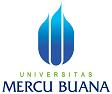 PENGUMUMAN JADWAL SEMINAR PROPOSAL DAN SEMINAR HASIL TESISPROGRAM STUDI MAGISTER MANAJEMENPROGRAM PASCASARJANAQNO.HARI, TGL.JAMN.I.M.N A M ADOSEN PEMBIMBINGDOSEN PENELAAHKON-SEN-TRASITEMPAT/ RUANG01jumat, 29 Juni 2018 Pkl 08.0055115110071Inggit DestyanaP1: Dr. Dewi Nusraningrum, M.SiP2. Dr Ahmad Hidayat Sutawijaya, M.ComMPOKampus A Meruya T. 20202jumat, 29 Juni 2018 Pkl 09.0055115110112Kristian Hermawan S.P1: Dr. Dewi Nusraningrum, M.SiP2. Dr Ahmad Hidayat Sutawijaya, M.ComMPOKampus A Meruya T. 202NO.HARI, TGL.JAMN.I.M.N A M ADOSEN PEMBIMBINGDOSEN PENELAAHKON-SEN-TRASITEMPAT/ RUANG01jumat, 29 Juni 2018 Pkl 10.0055116110245Erdi HermawanP1: Dr. Dewi Nusraningrum, M.SiP2. Dr Ahmad Hidayat Sutawijaya, M.ComMPOKampus A Meruya T. 202